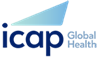 PRE-QUALIFICATION INSTRUCTIONSICAP Global Health - South Sudan herein referred to as the organization, requests applicants/candidates who meet the criteria set out by the organization to apply for registration of pre-qualification.The pre-qualification objective is to supply and deliver assorted items and also provide services under the relevant tenders/quotations to ICAP Global Health - South Sudan on and as when required during the stated period.Duly registered suppliers of goods and services under the Laws of South Sudan are invited to submit their pre-qualification documents to ICAP Global Health - South Sudan so that they may be pre-qualified for submission of quotations. The prospective suppliers are required to supply mandatory information for pre-qualification.Prospective suppliers and contractors must have carried out successful supply and delivery of similar items/services to NGOs/Corporations/Institutions/Government of similar size. Potential suppliers/contractors must demonstrate the willingness and commitment to meet the pre-qualification criteria.This invitation of application for pre-qualification is open to potential applicants who are able to demonstrate proven technical, financial and managerial capacity to supply the listed goods and services. This document includes questionnaire forms and documents required of prospective suppliers. The successful applicants will be registered on ICAP Global Health - South Sudan suppliers list for the period 01/October/ 2021 – 30/Sep/2023 and the organization will only deal with the firms that are registered.Applicants must submit a duly completed and signed Confidential Business Questionnaire provided herein as Appendix ‘A’. ICAP Global Health - South Sudan reserves the right to request the submission of additional information from applicants or any other credible source, and to visit and inspect the business premises of the applicant to verify the information given.The organization will ensure information that is received from companies is treated with the utmost confidentiality and shall be for the sole use of the organization. The pre-qualified suppliers are required to immediately advise the organization of any significant change in its financial, technical capacity, ownership or holdings it may have.Failure to submit any of the mandatory requirements will lead to automatic disqualification from the exercise. Deadline to submit sealed application on or before 25th September 2021, 5 PM Juba time.  Please drop sealed applications to ICAP Global Health South Sudan, Juba office next to Non-Violence Peace Office on American resident road. ESSENTIAL CRITERIA FOR PRE-QUALIFICATIONExperienceProspective Bidders shall have at least two (2) years’ experience in the supply of good and services.Prospective suppliers require special experience and capability to organize supply and delivery of items or services at short notice.ICAP- South Sudan reserves the right to request additional qualification information as the tender/quotation stage to suit particular procurement.Share contracts of previous works done and/or recommendation letters.Financial Capability The supplier’s financial capability will be determined by the latest financial statement submitted with the pre-qualification document as well as letters of reference from their bankers regarding suppliers/contractors credit position.Potential suppliers/contractors will be pre-qualified on the satisfactory information given.Special consideration will be given to the financial capability to execute orders.PersonnelThe suppliers/contractors/consultants shall provide pertinent information to demonstrate that they have qualified staff to carry out the assignment.Curriculum Vitae (CVs) of the key personnel for individuals or groups that will execute the contract must be indicated in Part I. Past PerformancePast performance will be given due consideration for any pre-qualifying bidders.Letters of reference/recommendation from past customers should be attached.PremiseThe Firm must have a registered and fixed business premise in South Sudan, with a Certificate of Registration, Incorporation/Memorandum and Articles of Association, copies of which must be attached. Statutory ObligationsThe firm must show proof that it has paid statutory obligations and has a valid Tax compliance certificate from the South Sudan authorities. PRE-QUALIFICATION EVALUATION CRITERIAMANDATORY REQUIREMENTSTECHNICAL EVALUATION PART I. SUPPLIER REGISTRATION QUESTIONNAIREBusiness Name……………………………………………………………………….……………………………………………………………………….Pin No. ……………………………… VAT Reg. No. ……………………(Attach Copy Registration Certificate)Category applied for (Maximum of 5 Categories based on your capacity & experience only, adequate supporting documents required for verification) ……………………………………………………   	                             ……………………………………………………....               ……………………………………………………....	……………………………………………………....			……………………………………………………....Experience:State the number of years the company has been in similar business………………………………………………………………………………………………………………………………………………………………State names of five major clients, references and contact persons (Attach list and evidence e.g. Purchase Orders, Contract Agreements Invoices, etc.)………………………………………………………………………………………………………………………………………………………………List ongoing contracts/projects (goods & services) and values of contract/orders……………………………………………………………….………………………………………………………………………………………………………………………………………………………………4.  	Submit organizational structure and CV profiles of relevant management and technical staff    	………………………………………………………………………………               ………………………………………………………………………………………………………………………………………………………………………………………………………………………………………………5  a)	Have you previously dealt with ICAP - South Sudan? If yes, state nature of business.	………………………………………………………………………………            ………………………………………………………………………………            ………………………………………………………………………………State whether you have, at any one time, been blacklisted by ICAP - South Sudan. If yes, give reasons…………………………………………………………………………………………………………………………………………………………………………………………………………………………………………………………………………………………………6.  Financial StrengthProvide copies of the company’s audited accounts for the last three (3) years.7.   Delivery & LogisticsState location of registered office, warehouse and space whether owned/rented indicating:Building……………………………………………………………………………………………………………………………Street/Road…………………………………………………………………………………………………………………………City/Town…………………………………………………………………………………………………………………………Submit a brief statement of supply and service delivery methods and procedures the firm proposes/plans to use to execute the contract.…………………………………………………………………………………………………………………………………………………………………………………………………………………………………………………………………………………………………………………………………………………………………………………………………8.  State whether your company is a:Manufacturer…………………………………………………………………………………………………………………………………………………………………………………………………………………              Authorized agent (Attach principal/manufacturer’s authorization letter) ……………………………………………………………………………………………………………………………………………….Stockist……………………………………………………………………………………………………………………………………………………………………………………………………………………………………………………………………………………………………………………………………………………………………………Other (Please specify) ……………………………………………………………………………………………………………………………………………………………………………………………………………………………………………………………………………………11.   Specify the amount of business you can handle at any one time………………………………………………………………………………………………………………………………………………………………………………12.   Give any other information that you feel is relevant for purpose of         Pre-qualification   as a supplier………………………………………………         ……………………………………………………………………………………….………………………………………………………………………………………………………………………………………………………………………………ADDITIONAL INFORMATIONBank details:PAST EXPERIENCE/REFERENCE CLIENT DETAILSPlease provide at least three major supplies/projects/assignments you have undertaken relevant to the good/services you are bidding for, performed over the last three years.  The referees can both sign and stamp below.Client name (Organization) ---------------------------------------------------------Address------------------------------------------------------------------------------------Tel No--------------------------------------------------------------------------------------Contact person--------------------------------------------------------------------------Position in the organization---------------------------------------------------------Value of Contract …………………………………………………………..Duration of Contract (date)………………………………………………….Signature and stamp of client -----------------------------------------------------      (Attach Documentary Evidence of Existence of Contract) Client name (Organization) ---------------------------------------------------------Address ------------------------------------------------------------------------------------Tel. No --------------------------------------------------------------------------------------Contact person--------------------------------------------------------------------------Position in the organization---------------------------------------------------------Value of Contract …………………………………………………………..Duration of Contract (date)………………………………………………….Signature and stamp of client -----------------------------------------------------      (Attach Documentary Evidence of Existence of Contract) Client name (Organization) ---------------------------------------------------------Address------------------------------------------------------------------------------------Tel No--------------------------------------------------------------------------------------Contact person--------------------------------------------------------------------------Position in the organization---------------------------------------------------------Value of Contract …………………………………………………………..Duration of Contract (date)………………………………………………….Signature and stamp of client -----------------------------------------------------(Attach Documentary Evidence of Existence of ContractClient name (Organization) ---------------------------------------------------------Address------------------------------------------------------------------------------------Tel No--------------------------------------------------------------------------------------Contact person--------------------------------------------------------------------------Position in the organization---------------------------------------------------------Value of Contract …………………………………………………………..Duration of Contract (date)………………………………………………….Signature and stamp of client -----------------------------------------------------(Attach Documentary Evidence of Existence of ContractClient name(Organization) ----------------------------------------------------------Address------------------------------------------------------------------------------------Tel No--------------------------------------------------------------------------------------Contact person--------------------------------------------------------------------------Position in the organization---------------------------------------------------------Value of Contract …………………………………………………………..Duration of Contract (date)………………………………………………….Signature and stamp of client -----------------------------------------------------        (Attach Documentary Evidence of Existence of ContractPART II. CONFIDENTIAL BUSINESS QUESTIONAIRENB:Appendix “A”, Declaration Form Appendix “B” and Conflict of Interest Form Appendix “C”APPENDIX “A” CONFIDENTIAL BUSINESS QUESTIONNAIREYou are requested to give particulars indicated in part 1 and part 2(a), 2(b) or 2(c) whichever applies to your type of business.You are advised that it is a serious offence to give false information on this Form.Part 1 GeneralBusiness Name…………………………………………………………………….Location of business premises; Country/Town……………………………………………………………………………………………………………Plot No……………………. Street/Road…………………………………………Postal Address………………………...Tel No……………………………………………………………………………Fax No……………………………………………………………………….E-mail………………………………………………………….……………Nature of Business……………………………………………………..........Current Trade License No…………………. Expiring date…………………Name of your bankers………………………………………………………..Branch………………………………………………………………………..Part 2 (a) – Sole ProprietorYour name in full…………………………………………………Age……………………Nationality……………………………………Country of Origin………*Citizenship details………………………………………………………Part 2(c) - Registered CompanyPrivate or Public……………………………………………………………State the nominal and issued capital of the company –Nominal SSP …………………………………………………………...Issued USD ………………………………………………………………Give details of all directors as follows:Name in full, Nationality, Citizenship Details and Shares…………………………………………………………………………………………………………………………………………………………………………………………………………………………………………………………………………………………………………………………………………………………………………………………………Date…………………………Signature of Applicant………………………*If South Sudan Citizen, indicate under “Citizenship Details” whether by Birth, Naturalization or Registration.LITIGATION HISTORYName of contractor/supplier Contractors/Suppliers should provide information on any history of litigation or arbitration resulting from contracts executed in the last five years or currently under execution.APPENDIX “B” DECLARATION FORMI/We………………………………………………………………..hereby declare:That the information given above is true and further state that I/We also understand this form does not guarantee registration.That I/We are not insolvent/in receivership, bankrupt or being wound up, business activities not suspended/not subject to legal proceedings.That I/We have legal capacity to enter into contract.That I/We have fulfilled obligations to pay taxes/social security contributions.That if the legal, technical, financial position, or the contractual capacity of the firm changes, we commit ourselves to inform you and acknowledge your sole right to review the pre-qualification made.That I/We understand that I/We shall be disqualified should the information submitted here for purpose of seeking qualification be materially inaccurate or materially incomplete.That I/We give ICAP - South Sudan, authority to seek any other references concerning my/Our Company from whatever sources deemed relevant.That if pre-qualified, I/we undertake to participate in submission of a tender or quotation when called upon to do so.Name…………………………………………………………………………Designation……………………………………………………………………Signature………………………………………………………………………Official rubber stamp...………………………………………………………..Date…………………………………………………………………………… CATEGORIES FOR SUPPLY OF GOODS AND SERVICES No.RequirementScore1.Certified Copy of Certificate of Registration/Incorporation Mandatory2.Valid Tax Compliance Certificate Mandatory3.Air Travel Firms must be registered with International Air Travel Association (IATA) and any other relevant bodies.Mandatory4.Transport Hire Firms, Taxis, etc…must attach evidence of having taken all the necessary insurance covers.Mandatory5.Outside Catering services – Bidders to avail a certificate of health for handling from respective authorities Mandatory6.Evidence Of physical Registered office– Please attach utility bill e.g. Electricity/Water bill etc. or tenancy agreements with the name of the firm.Mandatory7.Financial statement for the last three years in the name of the firm Mandatory8.A minimum of three reference letters from current clients may be obtained if necessary. MandatoryNo.Requirements (Submit evidence)Score (%)1.Registration documentation e.g. Certificate of Incorporation, Valid Tax Compliance Certificate and Pin/Value Added Tax (VAT)252.Evidence Of physical Registered office– Attach utility bill e.g. Electricity /Water bill etc. or tenancy agreements with the name of the firm.103.Other certification54.Man Power/Staffing206.Past Performance & Experience e.g. provide contracts/Local Purchase Orders (LPOs)/Recommendation letters 257.Financial capability108.Litigation history5TOTAL100PASS MARK75Bank NameAccount Number Bank AddressNo.YearAward for or againstName of client cause of litigation and matter in disputeDisputed Amount (Current Value, Equivalent)1.2.3.4.S/No.categoriesDetailsHOTEL SERVICESAccommodationVenue HireCatering services (buffet and tea breaks with snacks and refreshments)OUTSIDE CATERING SERVICESBuffetTea breaks with snacksRefreshments (soda and water)INSURANCE SERVICESMedicalGroup Life Group Personal accidentsOffice contentsMotor vehicleMotorcyclesFUELDieselPetrolOFFICE CONSUMABLESBrooms (floor & compound)MopsBucketsHeavy duty glovesTissues (facial and toilet)JikHand washing liquid soapDoomAir freshenersGlass cleanerSugar 50KgsTea leaves (Lipton, hibiscus and green tea)Coffee (Nescafe)MilkWashing liquid soap 5litersHarpicWater dispenserOFFICE STATIONERIESGeneral Stationery:Cartridge size 283A, 278A,205A & 30A 232A,17A 287ANote Book size A5 & A6Pen Bic Blue-black & Red)Marker PenBox file Big sizeBox file mediumFlip chart Name tagStapler KangarooStapler Pin Kangaroo Printing Paper A4Suspension fileSpring fileEnvelop A3, A4, A5 & A6Highlighter Paper Punch Note book hard cover File divider (January – December)Binding paper A4Manila paper A4Scissor (Small, Medium & Big) Pin removerWhite board 90/120, 90/60 & 120/240White board makersCalculator casio Citizen size12&14 digitsScientific calculatorStick note 3X3, 3X5 & 7.5 X 7.5Office glue 15 gm 35gmStamp Ink Signature stickersDesk OrganizerSigning BookOFFICE SUPPLIES/ELECTRONICSMobile phonesLaptops (Dell, Lenovo and Hp)Desktop computersWireless MouseTonner to be specified by the IT officerPrintersUPSHard disksFlash disksExtension cablesMonitorsTabletsModemsSwitchesRouterNetwork Cables CAT6PRINTING SERVICESPrinting of IDsBannersBusiness cardsFlyiersT-shirts/capsBrochuresReceipt Booklets Certificates Sign postBillboardIT SERVICING AND REPAIRLaptopsDesktopsPrintersPhotocopiersProjectorsFLIGHT AND AIRTICKETINGInternational flightDomestic flights (Yambio, Yei, Juba, Yirol, Kapoeta, Torit, Wau, Mundri, Nimule, Maridi, Tambura, Rumbek, Kajokeji, TRANSPORT SERVICESCentral Regions:Juba teaching hospital, Al sabah Hospital, Nasitu, Buluk Hospital, Don Bosco Hospital, Central Prison Hospital, Abara PHCC, Obbo, Pajok Labone, Magwi PHCC, Narus , Nimule , Kajokeji .Western Equatoria Region:Bangau,Basukangbi,Bazungua,Gangura, Li-Rangu, Lui Hopsital,Madoro, Masia, Maridi,Mundri, Mvolo ,Naandi,Namaiku Nzara Hospital,Nzara Phcc, Ringasi,Sakure, Sangua, Ezo, Andari,Yangiri,Yeria and Yambio Hospital.Lakes State RegionsAbang, Aluak Luak,Anoul, Dioceses Rumbek,Kiir Mayard Dit, Kuel kuech, Malou, Malual Bab, Mary Immaculate, Nyang, Pacong, Rumbek State Hospital, St. Joseph,Yirol and Wau. MEDICAL SUPPLIESNitrile Gloves powder of all sizes.Lab paper towel roll, Absorbent,Autoclavable Bioharzard bags, Guaze roll,Hand washing liquid soap, Distilled water, Face mask, Sanitizer, Methylated spirit, Cotton wool,clinical thermometer, Otoscope,paediatric Muac Tape for children and adult, Timer,Pulse oximeter, Stadiometer, examination couch. Room thermometer, blood pressure machine, clinic coats, Length measuring tape, weighing scale infant hanging, Weighing scale adult, Stethoscope.OFFICE INTERNET SERVICESOFFICE FURNITUREDesksChairsFile cabinetWork stationsConference tables(set)Office TableCASH DROPS WITHIN SOUTH SUDANAbara, Hamia, Hiyala, Kajokeji, Kapoeta, Kaya, Lainya, Lobone, Lui, Magwi, Morobo, Mundri, Torit, Yambio, Rumbek, Nimule, Mvolo, Naknak, Narus, Nyong, Obbo, Owinykibul, Pageri, Pajok, Riwoto, Yeri and WauAIRTIME AND INTERNET BUNDLESMTNZAINVEHICLE AND MOTORCYCLE SERVICESMinor services (changing engine oil, brake pads, air filters, AC refiling, tyre repairs)Major services (as needed)GENERATOR SERVICESMinor and major services